           Základná škola s materskou školou Krušetnica 83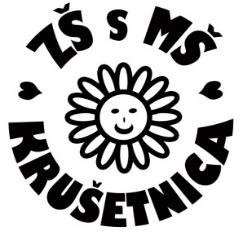                                  tel.: 043 557 2225       zskrusetnica@orava.sk   https://zskrusetnica.edupage.org/Zákonný zástupca: .............................................................................tel. kontakt:.................................Adresa trvalého bydliska: ......................................................................................................................ZŠ s MŠ  Krušetnica 83                                                                                  PaedDr. Ing. Mária Olešová                                                                                                                         Krušetnica 83          029 54 KrušetnicaŽIADOSŤ  O UVOĽNENIE  ŽIAKA  Z VYUČOVANIAPodpísaný zákonný zástupca žiadam o uvoľnenie môjho dieťaťa:Meno a priezvisko žiaka: .......................................................................................................................Dátum narodenia: .........................................  šk. rok: ...........................................  trieda: ..................Z vyučovania v termíne od ..........................................................    do .................................................ODÔVODNENIE:................................................................................................................................................................................................................................................................................................................................Krušetnica  .....................................                                                         ...............................................                                                                                                                 Podpis zákonného zástupcuVYJADRENIE  RŠ:Vedenie ZŠ s MŠ Krušetnica súhlasí/nesúhlasí ° s uvoľnením žiaka z vyučovania. Zároveň pre Vás ako zákonného zástupcu vyplývajú povinnosti, ktoré sú uvedené v školskom poriadku, t. j., že s preberaným učivom v tomto čase sa individuálne Vaše dieťa oboznámi a doučí.Krušetnica...................................                                                          ..................................................                                                                                                                     Podpis riaditeľa školyzskrusetnica@orava.sk                                                                                    sekretariát: 043/557 2225